现场照片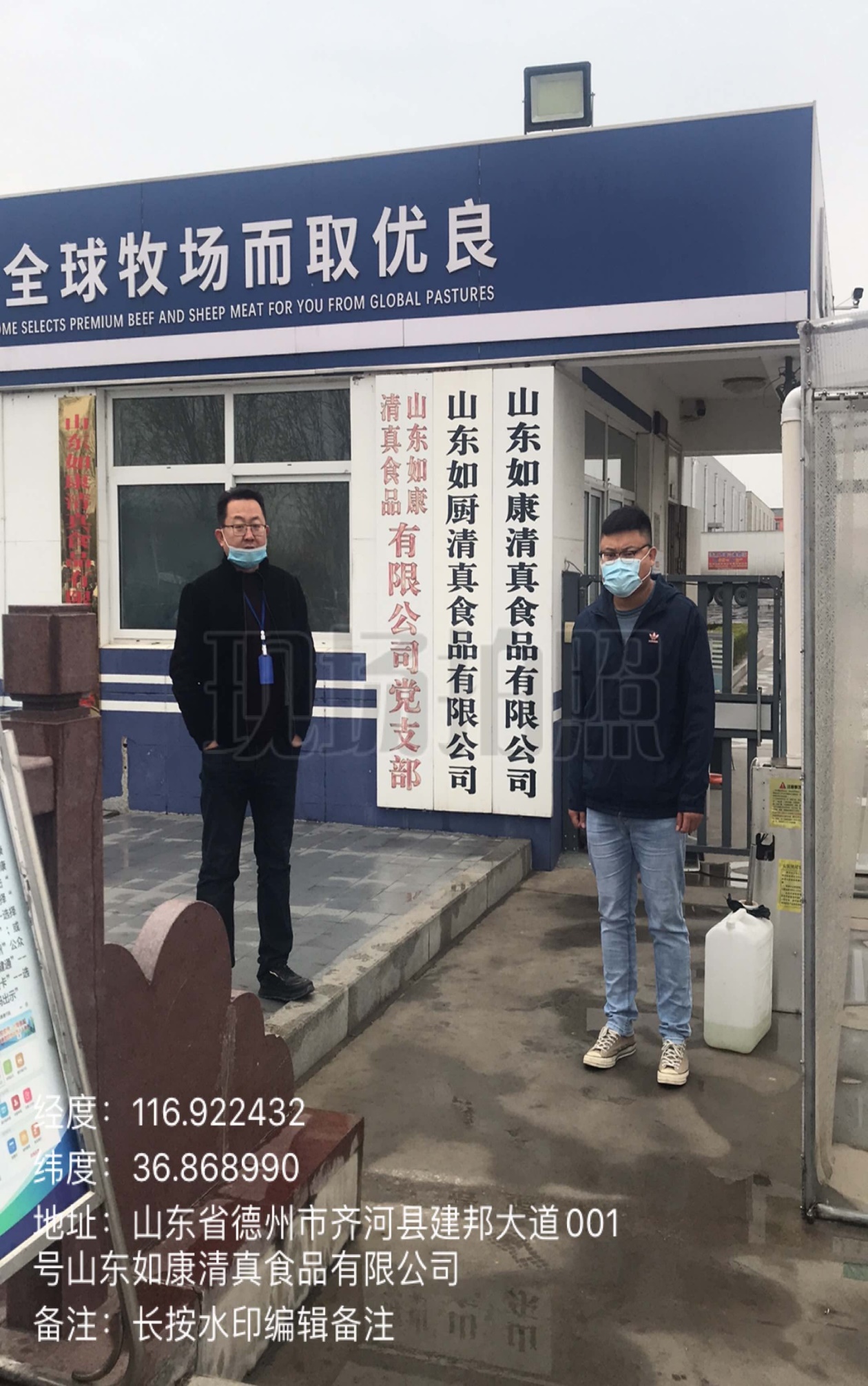 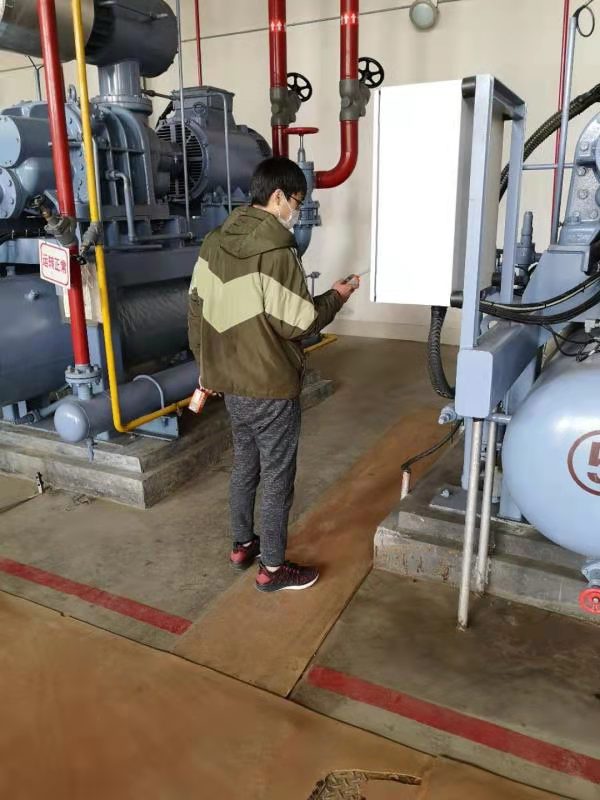 